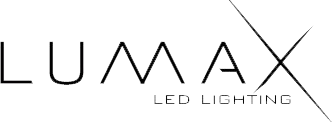 SHANGHAI WELLMAX LIGHTING INDUSTRY CO., LTD.10/F 26 Bldg., No.1000 Jinhai Rd., Pudong Dist., City of Shanghai, China 201206  http://wellmaxled.com / Tel.: 0086-21-58602842 ext.8027Fax: 86-21-58602813 / Mobile: 0086-15205180475DEKLARACIJA O USAGLAŠENOSTIMi  SHANGHAI WELLMAX LIGHTING INDUSTRY CO., LTD.(Ime proizvodjača)10/F 26 Bldg., No.1000 Jinhai Rd., Pudong Dist., City of Shanghai, China 201206(Adresa proizvodjača)Izjavljujemo na svoju punu odgovornost da električni proizvodi   LED SIJALICE(Opis proizvoda)LUME14 - 6W 6500, LUME14 - 6W 3000, LUME14 - 6W 4000, LUME14 - 5W 6500, LUME14 - 5W 3000, LUME14 - 5W 4000, LUMG45 - 6W 6500, LUMG45 - 6W 3000, LUMG45 - 6W 4000, LUMG45 - 5W 6500, LUMG45 - 5W 3000,LUMG45 - 5W 4000(Tip modela)Na koji se ova izjava odnosi, u skladu sa sledećim standardimaEN 55015:2013EN 61547:2009EN 61000-3-2:2014EN 61000-3-3:2013EN 62560:2012EN 62471:2008EN 62493:2015Prijavljeni proizvodi su testirani sa navedenim standardima u skladu sa sledećom direktivom:2004/108/EC (Direktiva EMC) i 2006/95/EC (Direktiva LVD) i proizvedeni su po kvalitetu usaglašenosti ISO 9001.Date: 07.06.2016.Joyce Liao Manager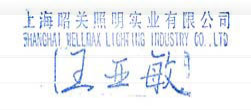 SHANGHAI WELLMAX LIGHTING INDUSTRY CO.